A Party on the Moon!To - Jimmy the AlienWhere?  At the biggest crater on the MoonTime - 7:30pm to 6:00Date - 22nd January 2020What are we going to do? We are going to Jimmy’s house to eat cake, do Moon Jumping and find all the left behind flags.What you need to bring? You need to bring lots of cake.How to get there? We are going in a private rocket.Where we are leaving from? We are leaving from the private rocket airport.RSVP - Contact Billy’s mum on any social media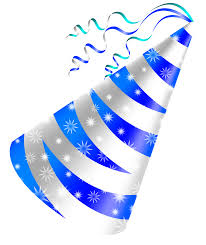 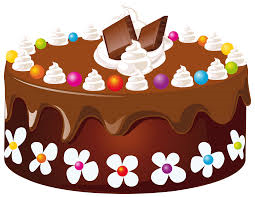 From Billy